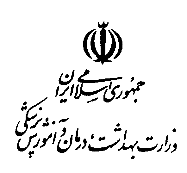 دفتر سلامت روانی، اجتماعی و اعتیادفرم گزارش فصلی عملکرد کارشناس روان سه ماهه ماه: ...........         سال: .........139                                             دانشگاه علوم پزشكي:.................................................مرکز جامع خدمات سلامت: ..........................................................                                                 شهرستان: ..........................................................  تاریخ تکمیل فرم:                                                                                                                                                                          امضاء تکمیل کننده (کارشناس سلامت روان مرکز جامع خدمات سلامت): امضاء مسئول مرکز جامع سلامت::توضیحات:در زیر ستون پایگاه بهداشت: اسامی پایگاه های مرتبط با مرکز جامع سلامت که از آنها ارجاع می پذیرند ثبت می شود.موارد غربالگری شده: منظور تعداد مواردی است که توسط کارشناس مراقب سلامت خانواده غربالگری شده وبه پزشک یا کارشناس سلامت روان ارجاع شده است. موارد مداخله شده: مواردی که توسط کارشناس مراقب سلامت خانواده غربالگری شده(غربال مثبت) و پس از ارجاع به پزشک یا کارشناس سلامت روان بر اساس فلوچارت خدمت یکی از انواع خدمات را دریافت کرده است.نفرساعت: عبارت است ازافراد شرکت کننده در هرجلسه ضربدرتعداد ساعات آن جلسه به گونه ای که مجموع محاسبه برای تمام جلسات برگزار شده در جدول وارد می شود.در ستون سایر فعالیتها موارد مراجعه موردی خارج از روند غربالگری، اورژانشهای روانپزشکی، ارائه خدمات به گروههای ویژه خدمت مانند دانش آموزان - مددجویان کمیته امداد – زندانیان و ... ، موارد مداخله در بحران بلایا و حوادث غیر مترقبه ثبت میشود.* این فرم تا پنجم اولین ماه هر فصل تکمیل و به ستاد شهرستان ارائه خواهد شد و محتوی آماری مربوط به سه ماهه فصل قبل در آن گرداوری میشوند.پایگاه بهداشتتعداد موارد غربالگری تکمیلی
در برنامه پیشگیری
 از سوءمصرف موادتعداد موارد غربالگری تکمیلی
در برنامه پیشگیری
 از سوءمصرف موادتعداد موارد  مداخله شده تعداد موارد غربالگری تکمیلی
در برنامه سلامت اجتماعیتعداد موارد غربالگری تکمیلی
در برنامه سلامت اجتماعیتعداد  موارد  مداخله شده کلاسهای آموزش گروهی
 برگزار شده توسط کارشناس سلامت روان برای جمعیت عمومیکلاسهای آموزش گروهی
 برگزار شده توسط کارشناس سلامت روان برای جمعیت عمومیکلاسهای آموزش گروهی
 برگزار شده توسط کارشناس سلامت روان برای جمعیت عمومیآموزش روانشناختی  انفرادی در هر سه حوزه برای بیمارآموزش روانشناختی  انفرادی در هر سه حوزه برای خانواده بیمارکلاس آموزشی برگزار شده 
برای کارکنانکلاس آموزشی برگزار شده 
برای کارکنانکلاس آموزشی برگزار شده 
برای کارکنانسایر فعالیت هاپایگاه بهداشتمثبتمنفیتعداد موارد  مداخله شده مثبتمنفیتعداد  موارد  مداخله شده سلامت روانپیشگیری از سوءمصرف موادسلامت اجتماعیآموزش روانشناختی  انفرادی در هر سه حوزه برای بیمارآموزش روانشناختی  انفرادی در هر سه حوزه برای خانواده بیمار پزشککارشناس مراقب سلامتسایر 
کارشناسانسایر فعالیت هاپایگاه بهداشتمثبتمنفیتعداد موارد  مداخله شده مثبتمنفیتعداد  موارد  مداخله شده نفر ساعتنفر ساعتنفر ساعتنفر ساعتنفر ساعتنفر ساعتنفر ساعتنفر ساعتسایر فعالیت ها